3º A  TAREA 2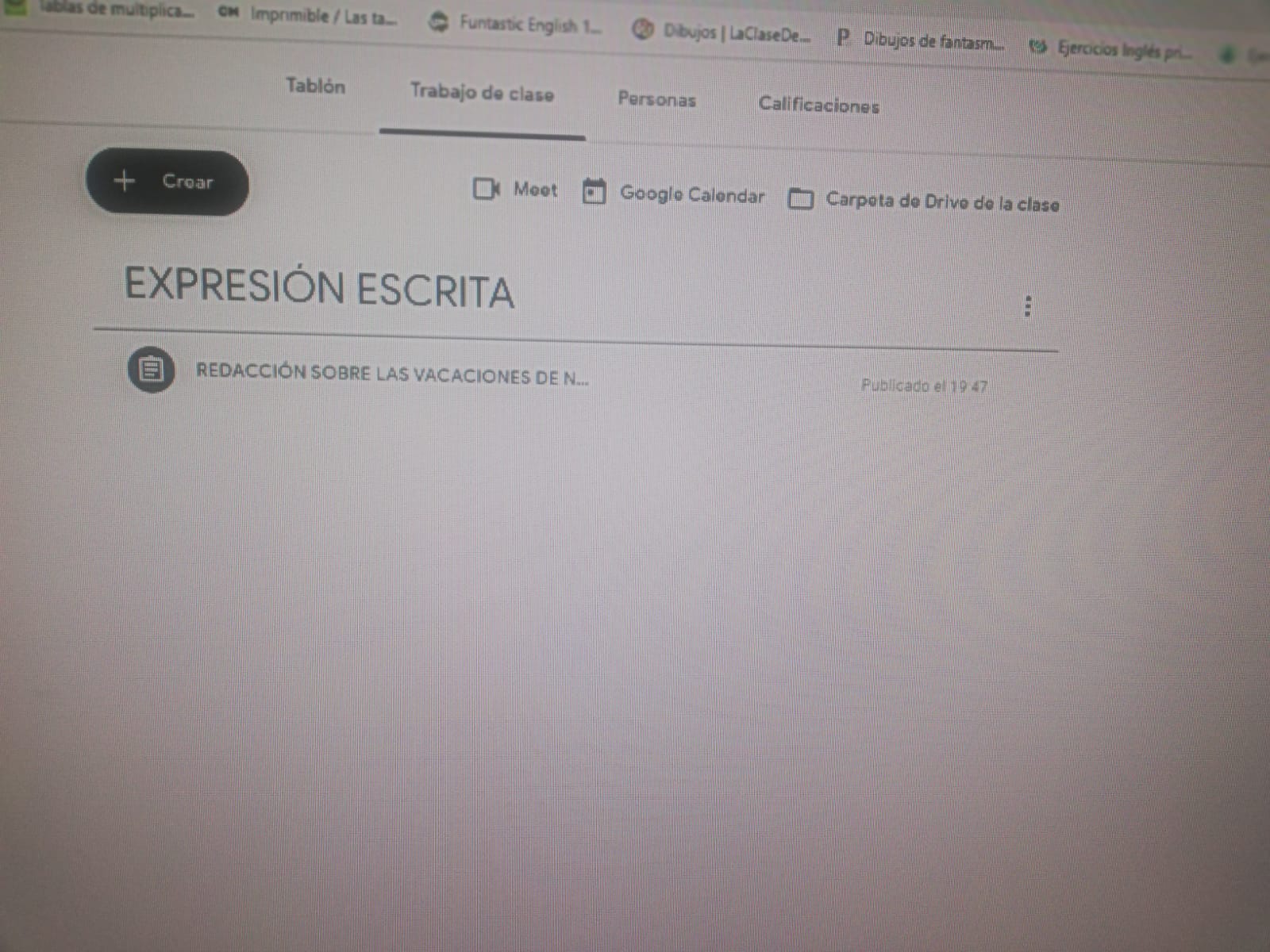 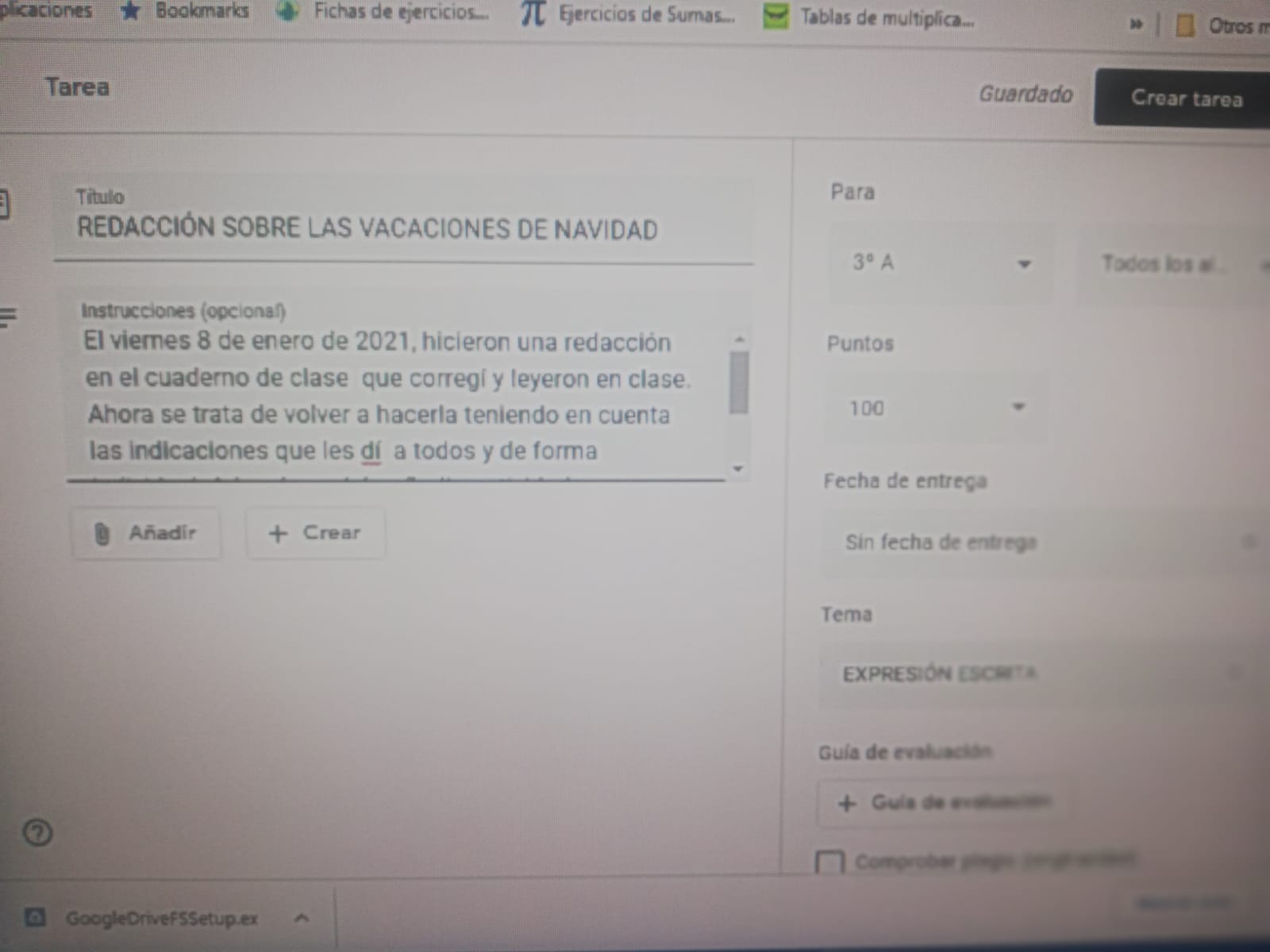 